     FEEDBACK FORM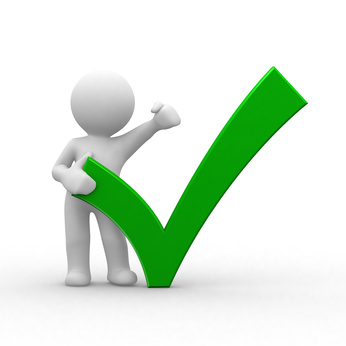 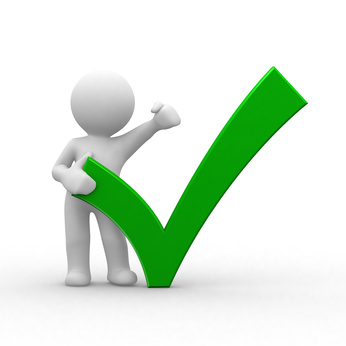 Please email your feedback form to Wendy Kidd at wkkidd@hotmail.com   You DO need to sign it if you want a certificate of Participation sent back to you.  Thanks!Presentation Title: CLERGY BURNOUT AND SELF CAREWhat worked?What could work better?What is your reaction to the teaching format we used?What other topics/issues do we need to talk about in our presentations?Other comments? NAME:    ______________________.        EMAIL: ________________________________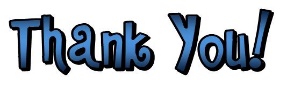 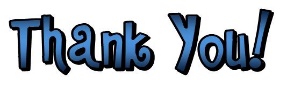 